Matematika – IX. A(domácí činnost na den 17. 6. 2020)Téma:  Goniometrické funkce v pravoúhlém trojúhelníku – procvičování (úlohy v trojúhelníku)Číslo hodiny: 178Dnes budeme opět procvičovat na jednoduchých rovinných útvarech používání goniometrických funkcí sinus, kosinus a tangens. Budeme prozatím řešit pouze příklady zadané v trojúhelnících.Příklady budou zadány jako samostatná práce. Řešení najdete na mé nástěnce na internetových stránkách školy. K problémovým úlohám se vrátíme na zítřejší online hodině.Potřebovat budete tabulky nebo kalkulačku. Tabulky mějte určitě připravené.Stále připomínám, že nutnou podmínkou pro uzavření klasifikace je odevzdání sešitů s tématy výukových hodin. Zápisy mohou být vytisknuté, příklady k procvičení včetně příkladů řešených na online hodinách budou napsány vlastní rukou. Jste na to upozorňováni každou výukovou hodinu již několik týdnů.Zápis:Nejprve si provedeme shrnutí doposud získaných poznatků. Připomeňte si tedy: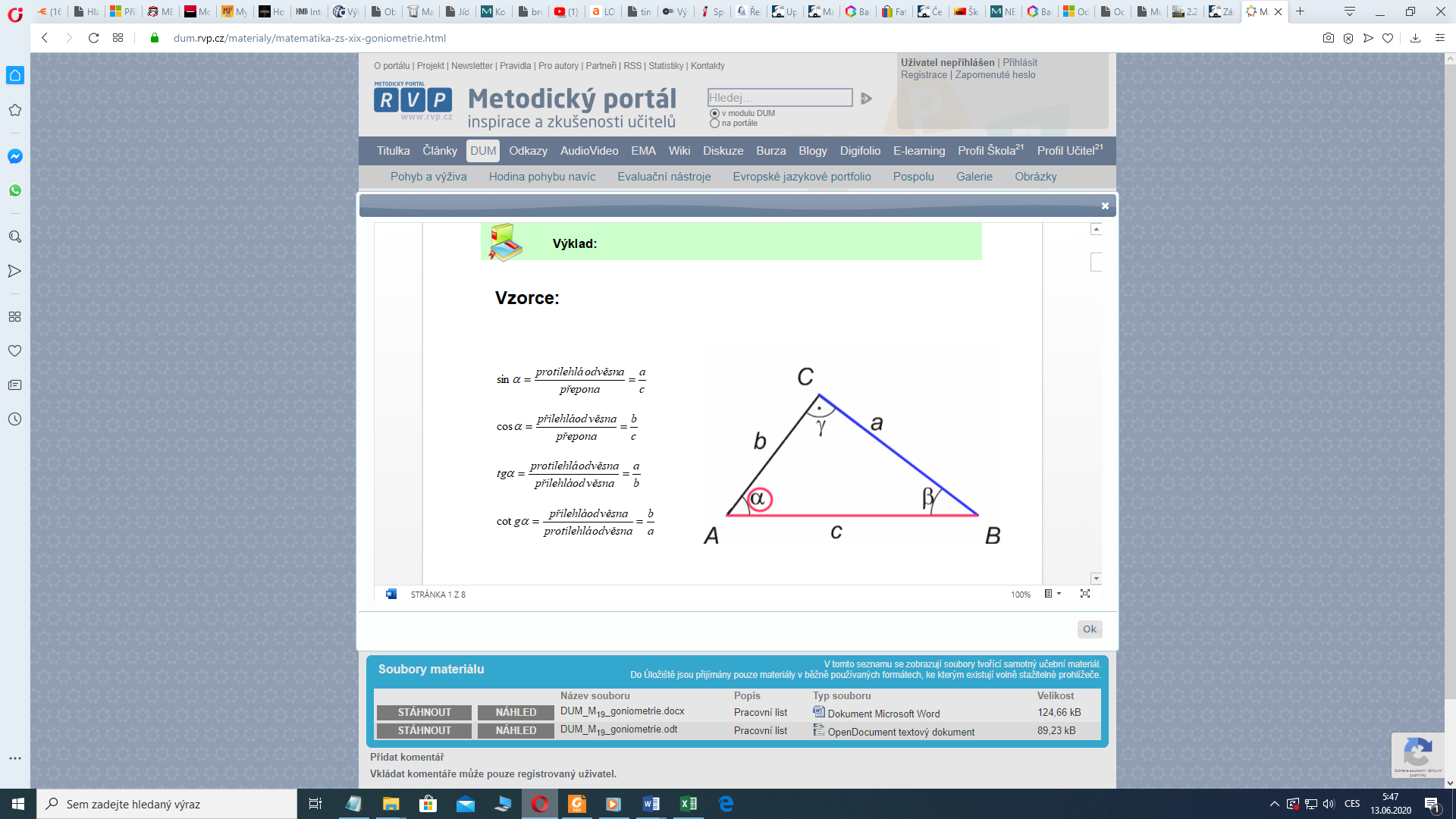 Příklady k procvičování:Příklad č. 1:Zapiš sinus, kosinus, tangens a kotangens úhlu α vyznačeného v obrázku (pozor na značení stran – ne vždy se jedná o trojúhelník ABC):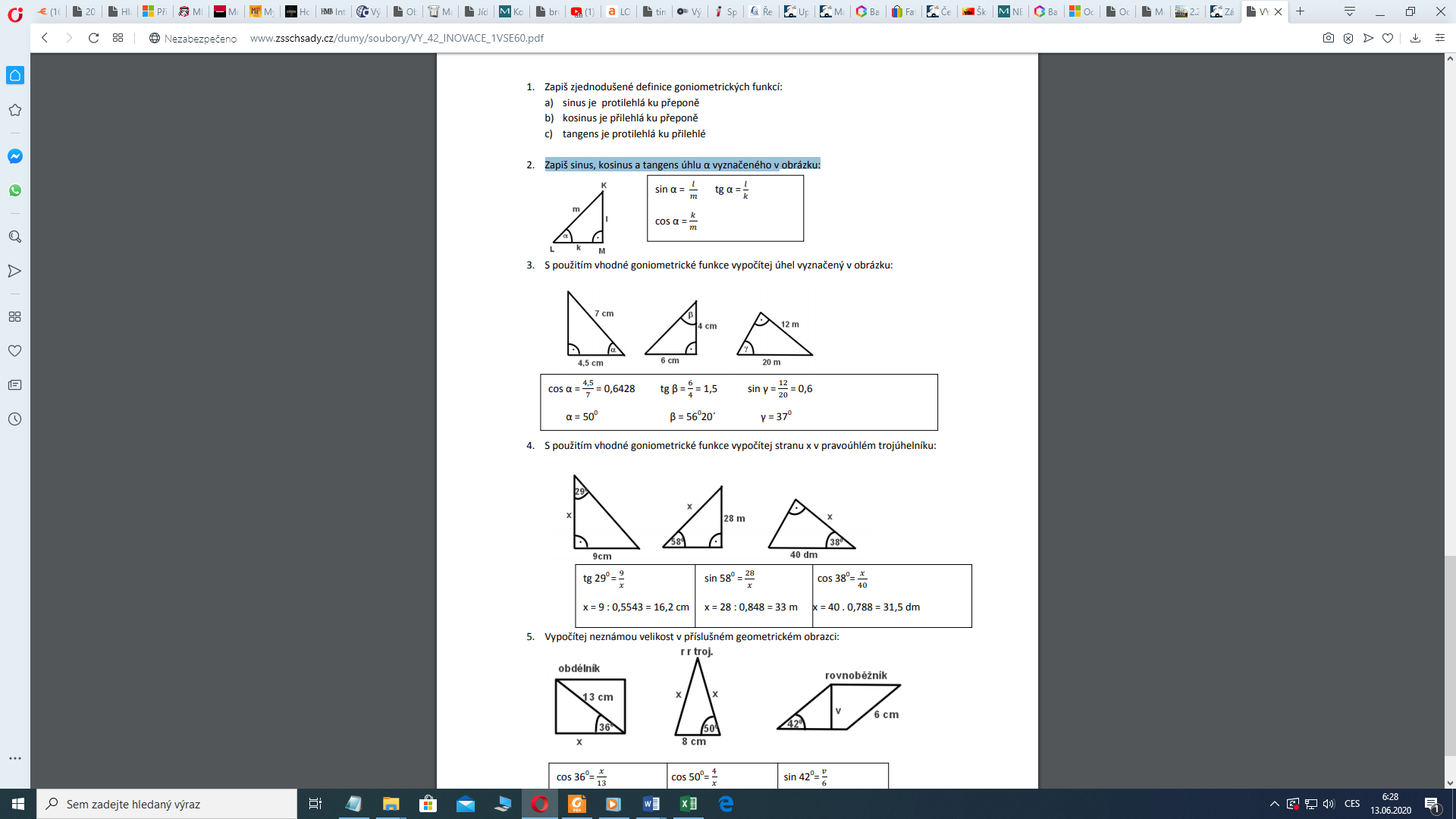 Příklad č. 2:S použitím vhodné goniometrické funkce vypočítej úhel vyznačený na obrázcích: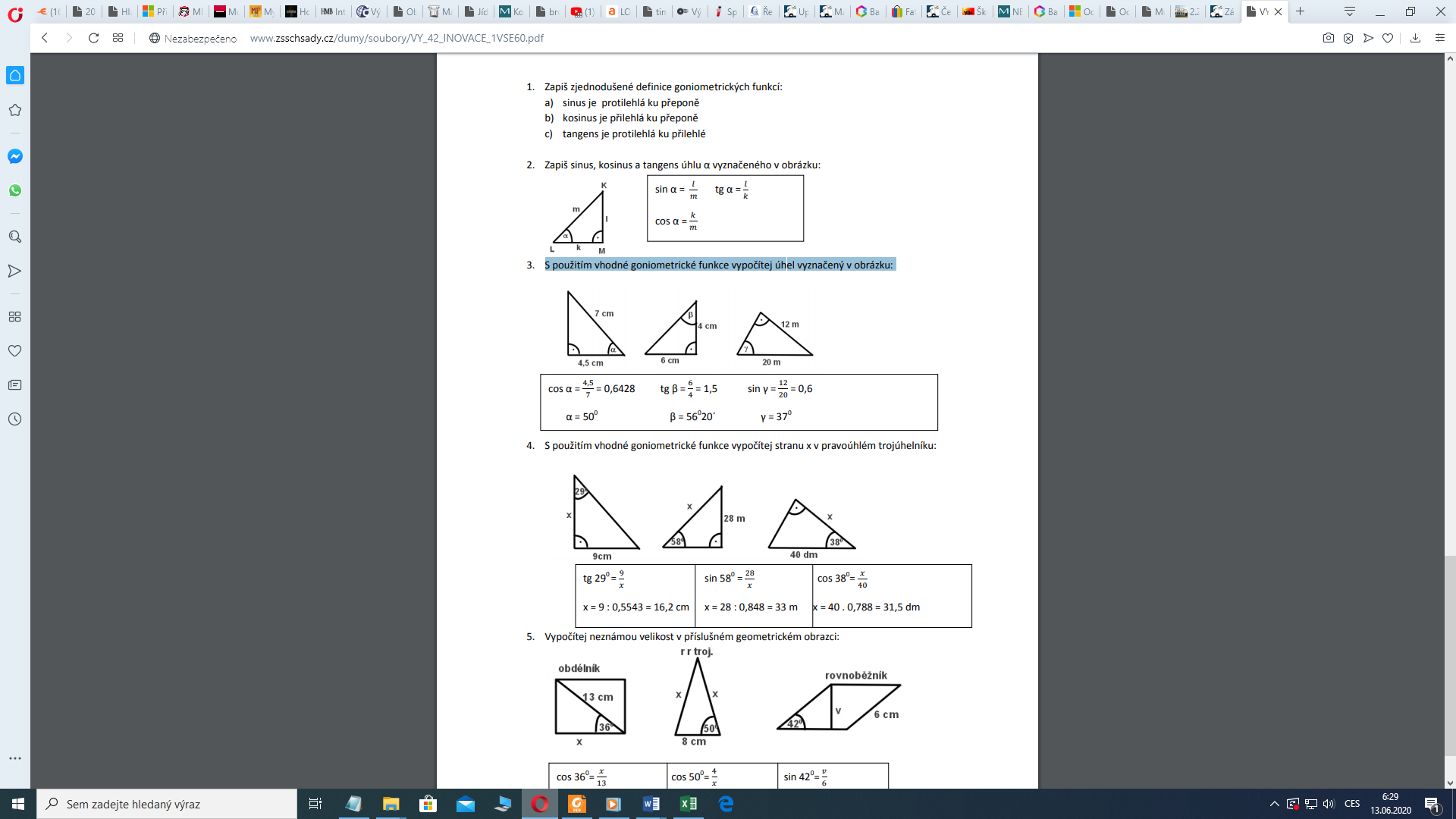 Příklad č. 3:S použitím vhodné goniometrické funkce vypočítej stranu x v pravoúhlých trojúhelnících vyznačených na obrázcích: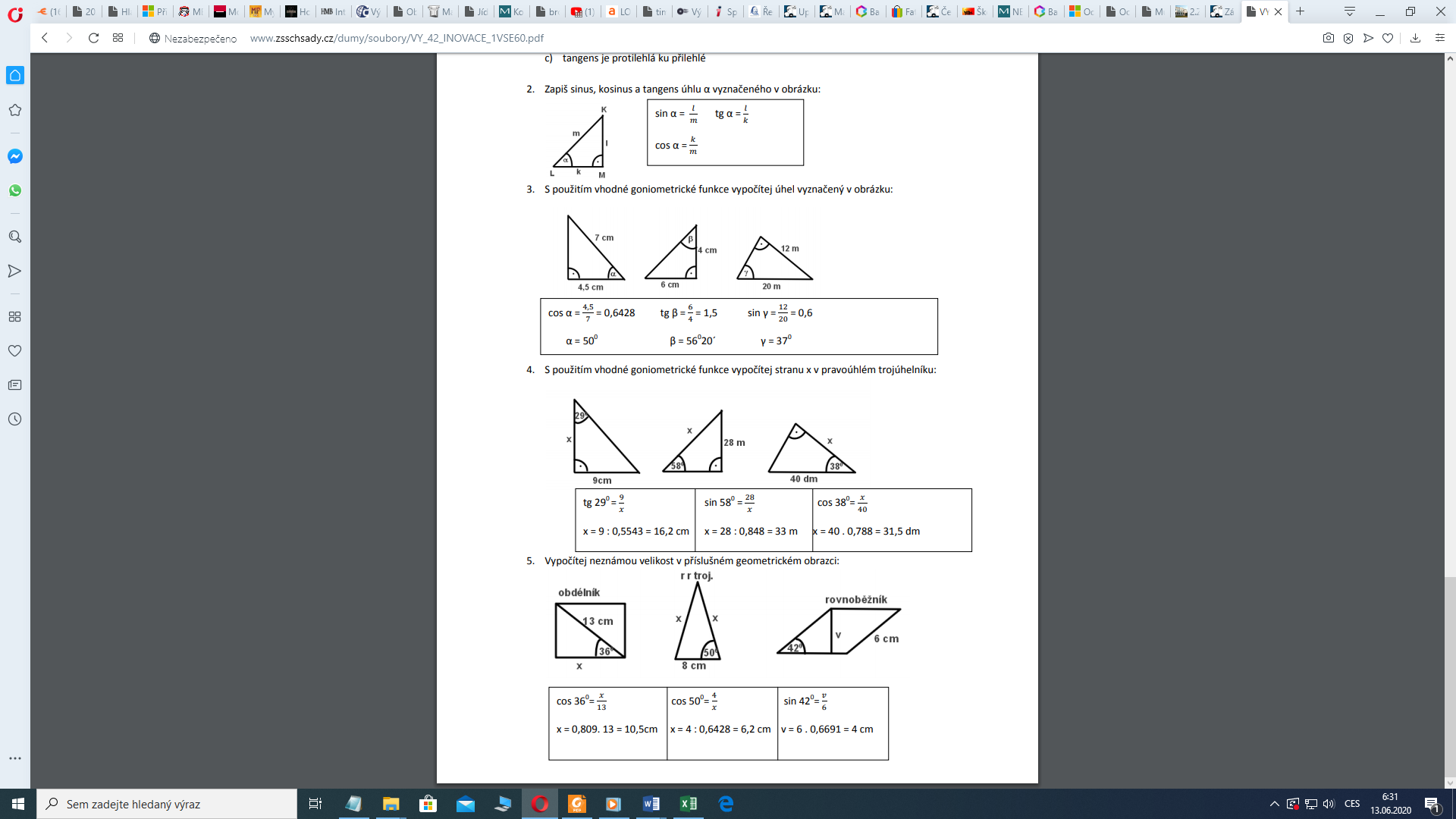 Příklad č. 4:Pravoúhlý trojúhelník  má odvěsny délek . Vypočtěte délku zbývající strany a velikosti všech vnitřních úhlů trojúhelníku .Příklad č. 5:Vypočítejte obvod a obsah rovnostranného trojúhelníku s výškou .